Bankverbindung für die Überweisung:Wir bitten Sie, den Betrag auf das folgende Konto zu überweisen und uns eine Bestätigung der Zahlung per E-Mail zukommen zu lassen.BANK: PEKAO S.A. o/WarszawieACCOUNT NUMBER: 44 1240 6003 1111 0000 4945 5618IBAN: PL 44 1240 6003 1111 0000 4945 5618SWIFT/BIC: PKOPPLPWTITLE: Sommerschule 2022 – Vor- und Nachnahme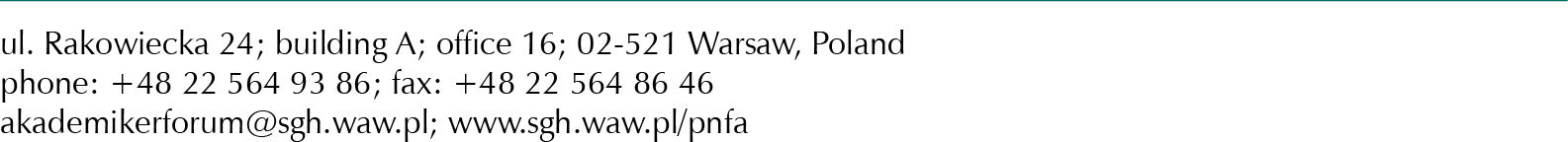 